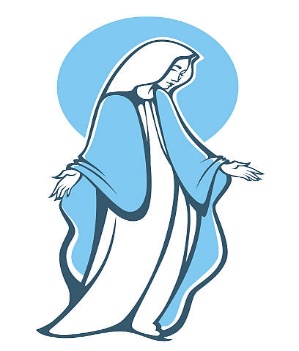 Our Lady of the Lake Catholic Church501 W. State St., Mahomet, IL 61853217-586-5153 Ext: 104Confirmation Volunteer Service HoursCandidate’s Full Name:  _________________________________________________________________                                                                  1. Where did you volunteer your time? _____________________________________________________   2. How long did you volunteer? _________________________   Date of service: ___________________   3. What did you do?   ___________________________________________________________________   _____________________________________________________________________________________   Supervisor Signature: _____________________________________    Date ________________________                      (Person or Representative of Organization served – not a parent’s signature)1. Where did you volunteer your time? _____________________________________________________   2. How long did you volunteer? _________________________   Date of service: ___________________   3. What did you do?   ___________________________________________________________________   _____________________________________________________________________________________   Supervisor Signature: _____________________________________    Date ________________________                      (Person or Representative of Organization served – not a parent’s signature)1. Where did you volunteer your time? _____________________________________________________   2. How long did you volunteer? _________________________   Date of service: ___________________   3. What did you do?   ___________________________________________________________________   _____________________________________________________________________________________   Supervisor Signature: _____________________________________    Date ________________________                      (Person or Representative of Organization served – not a parent’s signature)1. Where did you volunteer your time? _____________________________________________________   2. How long did you volunteer? _________________________   Date of service: ___________________   3. What did you do?   ___________________________________________________________________   _____________________________________________________________________________________   Supervisor Signature: _____________________________________    Date ________________________                      (Person or Representative of Organization served – not a parent’s signature)1. Where did you volunteer your time? _____________________________________________________   2. How long did you volunteer? _________________________   Date of service: ___________________   3. What did you do?   ___________________________________________________________________   _____________________________________________________________________________________   Supervisor Signature: _____________________________________    Date ________________________                      (Person or Representative of Organization served – not a parent’s signature)1. Where did you volunteer your time? _____________________________________________________   2. How long did you volunteer? _________________________   Date of service: ___________________   3. What did you do?   ___________________________________________________________________   _____________________________________________________________________________________   Supervisor Signature: _____________________________________    Date ________________________                      (Person or Representative of Organization served – not a parent’s signature)1. Where did you volunteer your time? _____________________________________________________   2. How long did you volunteer? _________________________   Date of service: ___________________   3. What did you do?   ___________________________________________________________________   _____________________________________________________________________________________   Supervisor Signature: _____________________________________    Date ________________________                      (Person or Representative of Organization served – not a parent’s signature)